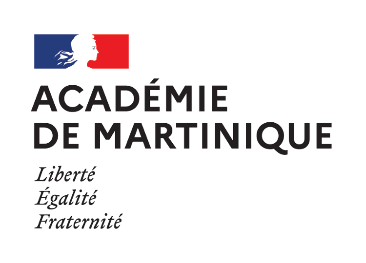 Première demande          	ANNEE SCOLAIRE :…………………….…………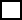 Renouvellement 	lors du changement de :           Véhicule								   Fonction/circonscription     Mr                     Mme                                 N° de sécurité sociale :……………………………………………………………………………    NOM / Nom de jeune fille :……………………………………………………………………Prénom :…………………………………………………………………    Date de naissance :……………………………………………..			            NUMEN :…….………………………………………..…………………    Grade :………………………………………………………………………………..Fonction :………………………..…………………………………………………………....    Résidence administrative (nom de la commune sur laquelle se situe le service où l’agent est affecté) : ..…………………………    Résidence familiale : (adresse)…………………………………………………………………………………………………………………………………………………….    Tél. fixe ou Tél portable  :…………………………………………………….Adresse E-mail : ………………………….……….……………………………………….    CARACTERISTIQUES DE LA MISSION CONFIEE   Objet de la Mission :…………………………………………………………………………………………………………………………………………………………………….   Secteurs d’intervention (préciser les communes) : ……………………………………………………………………………………………………………………   ……………………………………………………………………………………………………………………………………………………………………………………………….......   Période de la mission : du …………………………………………………….……..au …………………………………………………………………   CARACTERISTIQUES DU VEHICULE PERSONNEL UTILISE (*)   Marque :…………………………………………………………………………Modèle……………………………………………………………………………………………...   Numéro d’immatriculation :……………………………………………Puissance fiscale :……………..……CV   Nom de la compagnie d’assurance :…………………………………………………………………………………….…N° de police (**) :……………………………………………………………………………………………………………..…
     (*) Assurance obligatoire garantissant d’une manière illimitée sa responsabilité au titre de tous les dommages qui seraient causés par l’utilisation de son 
     véhicule à des fins professionnelles.
    (**) Tout changement de police doit être immédiatement signalé.Signature de l’intéressé(e) (obligatoire)Fait à : ……..………………………………..……………   Le : …………………..………….………………							      Signature et cachet de l’autorité hiérarchique				Pour le Recteur et par délégation 	(obligatoire)									la DirectricePièces à joindre obligatoirement à votre demande de DUVP :POUR TOUT AGENTCopie de l’arrêté ou des arrêtés d’affectation de l’année scolaireCopie de la carte de grise au nom de l’agent en cas de 1ère demande ou de changement de véhicule(Si la carte grise n’est pas au nom de l’agent, une attestation sur l’honneur confirmant qu’il se déplace professionnellement avec le véhicule immatriculé XX-YYY-XX pour l’année scolaire concernée)Copie de l’attestation d’assurance ou carte verte (couvrant la période pour laquelle les frais de déplacements sont demandés) + une attestation de conducteur principal ou second si vous n’êtes pas l’assuré(e)Attestation assurance à usage professionnel : à demander à votre assurance ou lui faire signer l’attestation disponible sur le site de l’académie onglet « personnels », chapitre « Indemnités, remboursements de frais », rubrique « Remboursement de frais de déplacements temporaires ».Justificatif d’adresse INFORMATIONS IMPORTANTES : Les signatures de l’intéressé et de l’autorité hiérarchique sont obligatoiresSELON VOTRE SITUATION, IL CONVIENT DE RAJOUTER LES DOCUMENTS SUIVANTS :Infirmiers (es) : copie de la notification d’affectation sur secteur d’intervention Chargés de mission : copie de la lettre de mission, copie de l’emploi du temps attesté du chef d’établissement/de serviceEnseignants en service partagé, personnel de santé : copie de l’emploi du temps attesté du chef d’établissement Personnels contractuels : copie du contrat de travail,Enseignants en remplacement : attestation de non perception de l’ISSR  (imprimé en ligne),  Personnels en mission ponctuelle : convocation et attestation de présence (imprimé en ligne), Le présent imprimé devra parvenir complet et signé par courrier à l’adresse suivante :RECTORAT DE LA MARTINIQUEDivision des Affaires Financières et de l’Achat PublicBureau des Missions, Déplacements et IFCRLes Hauts de Terreville97279 SCHOELCHER CEDEXEn cas de renseignements complémentaires, vous voudrez bien contacter le bureau des missions, déplacements et IFCR : Adresse email : br.fraisdeplacements@ac-martinique.frCoordonnées téléphonique : 0596 522933 ou 0596 522932 2/